31 августа 2011 г. в ОАО  «Гатчинагаз»  прошло торжественное собрание посвященное Дню работников нефтяной и газовой промышленности	31 августа 2011 г. в ОАО  «Гатчинагаз»  прошло торжественное собрание посвященное Дню работников нефтяной и газовой промышленности.  	В торжественной обстановке генеральным директором ОАО «Гатчинагаз»  Скоробогачёвым Борисом Геннадьевичем были сказаны теплые слова благодарности работникам Общества, за безупречный труд и значительный  вклад каждого работника в общее дело для дальнейшего развития Общества. Кроме того, были отмечены лучшие сотрудники организации, которым были  вручены почетные грамоты, не только от лица руководства ОАО «Гатчинагаз», но и от лица руководства ОАО «Газпром газораспределения», а также глав администраций города Гатчины и Гатчинского района.Победителям  конкурса «Лучший по профессии» проводимого среди слесарей по эксплуатации и ремонту газового оборудования, электросварщиков и монтеров ЭХЗ, были вручены денежные премии, участникам  вручены памятные подарки.	Особым  вниманием  были удостоены работники, трудовой стаж которых в ОАО «Гатчинагаз» составил 30 лет и более. Таких сотрудников в Обществе 20 человек, в том числе три работника отработавших 40 лет.  В благодарность за многолетний труд и большой личный вклад в развитие газовой отрасли, этим работникам, в качестве ценного подарка были вручены книги «Два века Российского газа» и денежные премии. Скоробогачёв Б.Г. произнес благодарственную речь в адрес почетных сотрудников и пожелал   дальнейшего успешного решения возникающих профессиональных вопросов.	Никто в этот праздничный день не был забыт, в адрес каждой службы были произнесены теплые слова благодарности от имени руководства ОАО «Гатчинагаз» и лично от Скоробогачёва Б.Г. 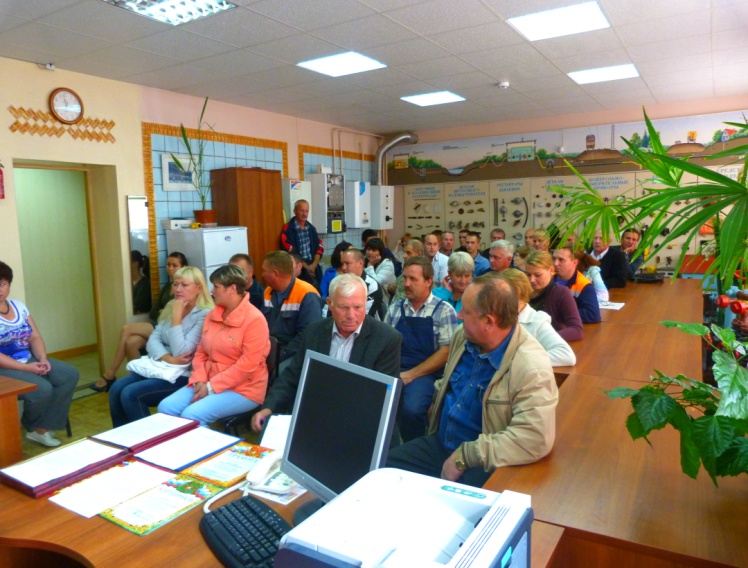 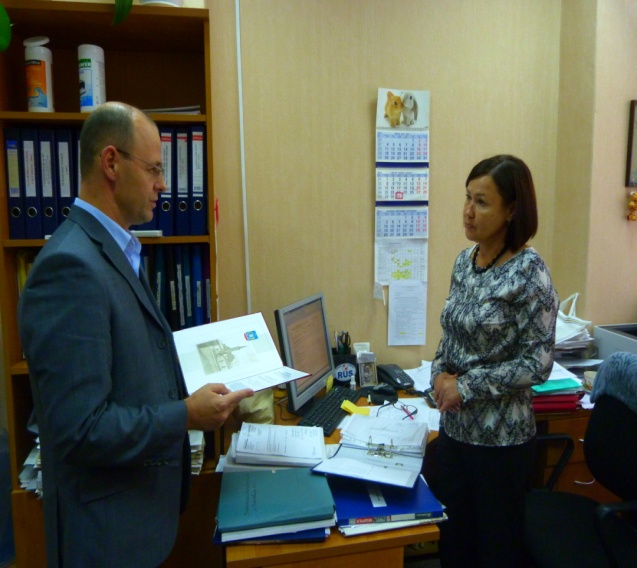 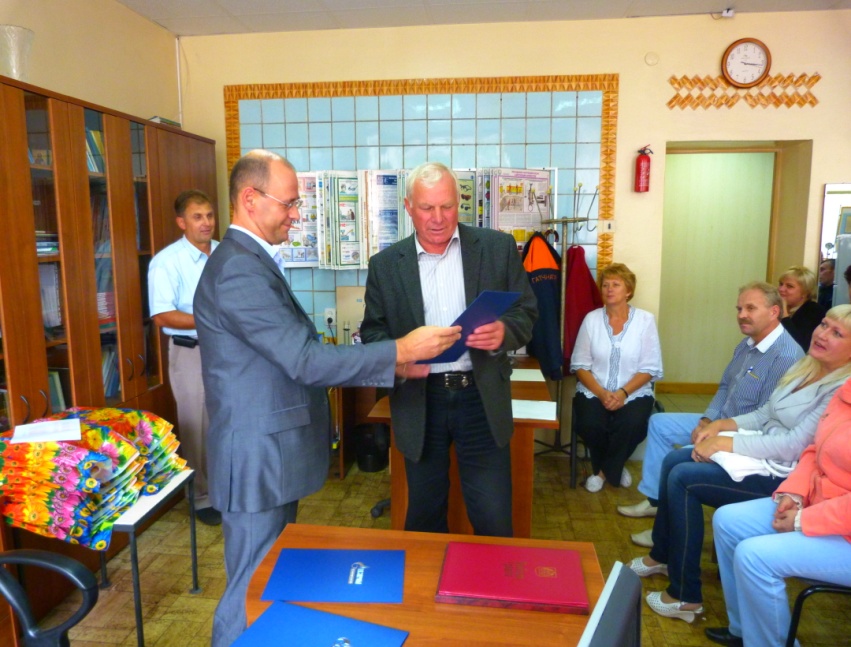 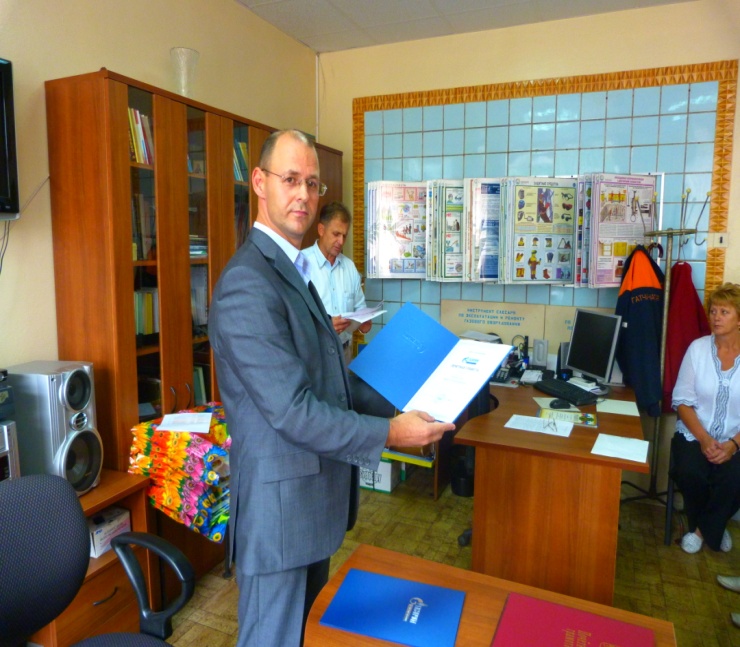 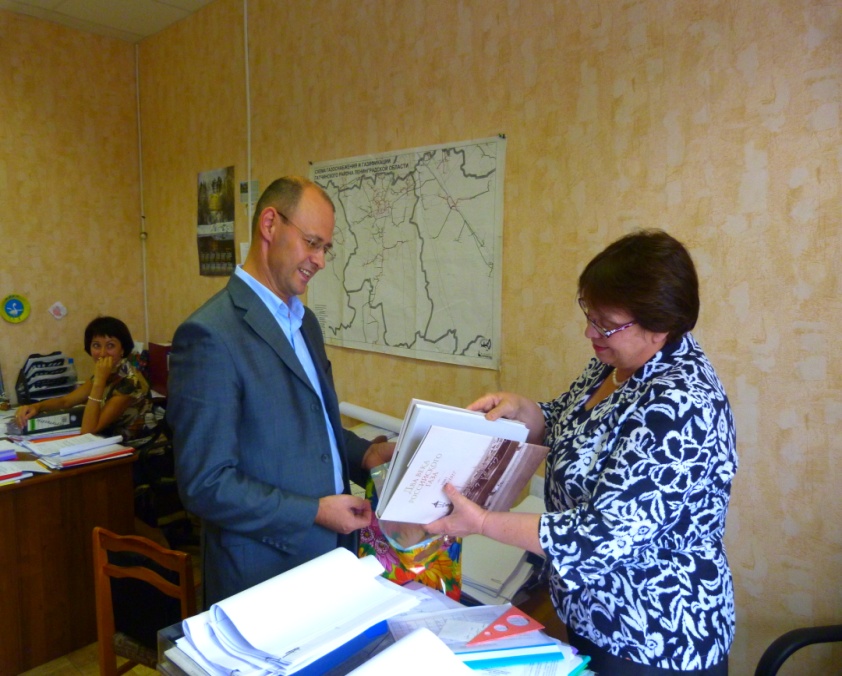 